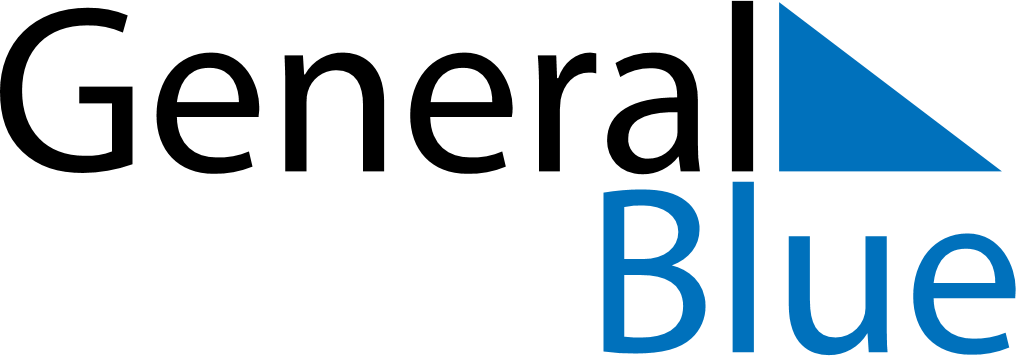 January 2024January 2024January 2024January 2024January 2024January 2024Handen, Stockholm, SwedenHanden, Stockholm, SwedenHanden, Stockholm, SwedenHanden, Stockholm, SwedenHanden, Stockholm, SwedenHanden, Stockholm, SwedenSunday Monday Tuesday Wednesday Thursday Friday Saturday 1 2 3 4 5 6 Sunrise: 8:42 AM Sunset: 2:58 PM Daylight: 6 hours and 15 minutes. Sunrise: 8:42 AM Sunset: 2:59 PM Daylight: 6 hours and 17 minutes. Sunrise: 8:41 AM Sunset: 3:01 PM Daylight: 6 hours and 19 minutes. Sunrise: 8:41 AM Sunset: 3:02 PM Daylight: 6 hours and 21 minutes. Sunrise: 8:40 AM Sunset: 3:04 PM Daylight: 6 hours and 23 minutes. Sunrise: 8:39 AM Sunset: 3:05 PM Daylight: 6 hours and 25 minutes. 7 8 9 10 11 12 13 Sunrise: 8:39 AM Sunset: 3:07 PM Daylight: 6 hours and 28 minutes. Sunrise: 8:38 AM Sunset: 3:09 PM Daylight: 6 hours and 31 minutes. Sunrise: 8:37 AM Sunset: 3:11 PM Daylight: 6 hours and 33 minutes. Sunrise: 8:36 AM Sunset: 3:12 PM Daylight: 6 hours and 36 minutes. Sunrise: 8:35 AM Sunset: 3:14 PM Daylight: 6 hours and 39 minutes. Sunrise: 8:33 AM Sunset: 3:16 PM Daylight: 6 hours and 42 minutes. Sunrise: 8:32 AM Sunset: 3:18 PM Daylight: 6 hours and 45 minutes. 14 15 16 17 18 19 20 Sunrise: 8:31 AM Sunset: 3:20 PM Daylight: 6 hours and 49 minutes. Sunrise: 8:30 AM Sunset: 3:22 PM Daylight: 6 hours and 52 minutes. Sunrise: 8:28 AM Sunset: 3:25 PM Daylight: 6 hours and 56 minutes. Sunrise: 8:27 AM Sunset: 3:27 PM Daylight: 6 hours and 59 minutes. Sunrise: 8:25 AM Sunset: 3:29 PM Daylight: 7 hours and 3 minutes. Sunrise: 8:24 AM Sunset: 3:31 PM Daylight: 7 hours and 7 minutes. Sunrise: 8:22 AM Sunset: 3:33 PM Daylight: 7 hours and 11 minutes. 21 22 23 24 25 26 27 Sunrise: 8:20 AM Sunset: 3:36 PM Daylight: 7 hours and 15 minutes. Sunrise: 8:18 AM Sunset: 3:38 PM Daylight: 7 hours and 19 minutes. Sunrise: 8:17 AM Sunset: 3:40 PM Daylight: 7 hours and 23 minutes. Sunrise: 8:15 AM Sunset: 3:43 PM Daylight: 7 hours and 27 minutes. Sunrise: 8:13 AM Sunset: 3:45 PM Daylight: 7 hours and 32 minutes. Sunrise: 8:11 AM Sunset: 3:48 PM Daylight: 7 hours and 36 minutes. Sunrise: 8:09 AM Sunset: 3:50 PM Daylight: 7 hours and 41 minutes. 28 29 30 31 Sunrise: 8:07 AM Sunset: 3:52 PM Daylight: 7 hours and 45 minutes. Sunrise: 8:05 AM Sunset: 3:55 PM Daylight: 7 hours and 50 minutes. Sunrise: 8:03 AM Sunset: 3:57 PM Daylight: 7 hours and 54 minutes. Sunrise: 8:01 AM Sunset: 4:00 PM Daylight: 7 hours and 59 minutes. 